Ata da reunião extraordinária n° 009/2019-21 do CMDCA - Conselho Municipal dos Direitos da Criança e do Adolescente. Aos quinze dias do mês de agosto de dois mil e dezenove, com início às nove horas e trinta minutos, reuniu-se este Conselho, na SEMADS – Secretaria de Assistência e Desenvolvimento Social, sito à Rua Piauí, nº 1.388, cidade e comarca de Avaré, estado de São Paulo. O Presidente Sr. Clovis R. Felipe, cumprimentou e agradeceu a presença de todos. Foram apresentados para ciência/discussão/aprovação os seguintes tópicos: 1) Leitura da Ata Anterior, que após lida e aprovada foi assinada pelos membros do conselho presentes na reunião. 2) Homologação do resultado apresentado pela Banca Examinadora: o presidente do conselho leu o ofício BE 01/2019 e seus anexos encaminhado pela Banca Examinadora, após conclusão do trabalho. No relatório de resultado da correção das provas consta aprovação de 19 candidatos com nota superior a 5 pontos e a reprovação do candidato de inscrição nº 10 conforme justificativa transcrita da Ata BE 07/2019: “Durante a correção foi verificado que a prova do candidato de código de inscrição nº 10 continha rasura sobre e ao lado da questão 37, estando em desacordo com a recomendação constante do Gabarito a ser preenchido “Não Rasure” , podendo tal fato ser interpretado como possível identificação da prova, o que não era permitida, nos termos do Edital CMDCA nº 005/2019, que  regulamenta o processo de escolha de membros para o Conselho Tutelar; diante dessa ocorrência os membros da Banca Examinadora decidiram fazer a correção da prova, não emitir nota e considerar o candidato reprovado.”  O Conselho decidiu publicar a lista dos candidatos aprovados com nome, número de inscrição e notas obtidas após correção da Banca Examinadora, bem como do gabarito das questões, através de Resolução.  Estiveram presentes nesta reunião, conforme a lista de presença, os conselheiros Sandra Alzira Greguer, representante titular da Secretaria da Cultura,  Luzia Helena de Oliveira, representante suplente da Secretaria da Cultura,  Priscila Maria Ribeiro e Gabriela Medalha, representantes titular e suplente da Secretaria de Assistência e Desenvolvimento Social, Tatiane Cristina Deolin, Jacqueline Negrão da Silva Gonçalves, Terezinha Aparecida Cardia de Castro, representantes titulares e suplente de entidades de assistência de atendimento socioeducativa e de capacitação à criança e adolescente, Ricardo Lopes Ribeiro representante da OAB e Clovis Rodrigues Felipe, representante da Sociedade Civil – Clube de Serviços (Rotary). Nada mais havendo a tratar o presidente encerrou a reunião às onze horas e vinte minutos. Eu, Márcia Cristina Pereira Vendramini, Secretária Executiva dos Conselhos, lavrei a presente ata que após lida e aprovada, será assinada por todos os presentes.                   Clóvis Rodrigues Felipe - Presidente 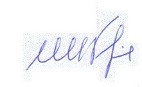 Priscila Maria Ribeiro __________________________________________________Gabriela Medalha Gabriela MedalhaLuzia Helena de Oliveira _______________________________________________Jacqueline Negrão da Silva Gonçalves_____________________________________Clóvis Rodrigues Felipe ________________________________________________Ricardo Lopes Ribeiro__________________________________________________Sandra Alzira Greguer __________________________________________________Tatiane Cristina Deolin __________________________________________________Terezinha Aparecida Cardia de Castro ______________________________________